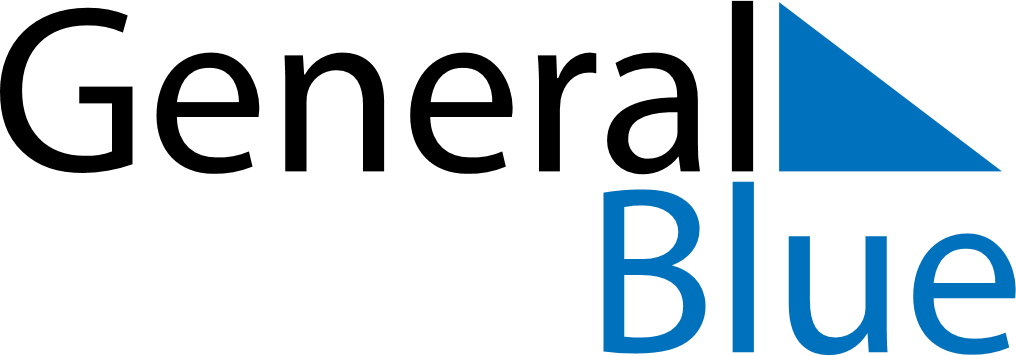 Albania 2026 HolidaysAlbania 2026 HolidaysDATENAME OF HOLIDAYJanuary 1, 2026ThursdayNew Year’s DayJanuary 2, 2026FridayNew Year HolidayMarch 2, 2026MondayLeague of Lezhë dayMarch 7, 2026SaturdayTeacher’s DayMarch 8, 2026SundayMother’s DayMarch 14, 2026SaturdaySummer DayMarch 20, 2026FridayEnd of Ramadan (Eid al-Fitr)March 22, 2026SundaySultan Nevruz’s DayMarch 23, 2026MondaySultan Nevruz’s Day (substitute day)April 1, 2026WednesdayApril Fools’ DayApril 5, 2026SundayCatholic EasterApril 6, 2026MondayCatholic EasterApril 12, 2026SundayOrthodox EasterApril 13, 2026MondayOrthodox EasterMay 1, 2026FridayLabour DayMay 27, 2026WednesdayFeast of the Sacrifice (Eid al-Adha)June 1, 2026MondayChildren’s DayOctober 19, 2026MondayMother Teresa DayNovember 22, 2026SundayAlphabet DayNovember 28, 2026SaturdayIndependence DayNovember 29, 2026SundayLiberation DayNovember 30, 2026MondayLiberation Day (substitute day)December 8, 2026TuesdayYouth DayDecember 24, 2026ThursdayChristmas EveDecember 25, 2026FridayChristmas Day